МБДОУ№41 г.Невинномысска.	 	Дополнительная  платная образовательная услуга -Шахматный кружок «Волшебная ладья»Поможет детям усвоить основы шахматной игрой.Уважаемые родители!Для ваших детей  в детском саду предоставлена платная услуга-шахматныйкружок « Волшебная ладья». Данная услуга представляет собой курс занятий8 месяцев (с 12 сентября  по 31 мая)   для детей старшего возраста. Занятия проводятся 8 раз в месяц, 2 раза в неделю по 25-30 минут (с учёт возраста),СТОИМОСТЬ ОДНОГО ЗАНЯТИЯ -100  РУБЛЕЙ.В КОНЦЕ КУРСА ОБУЧЕНИЯ ДЕТИ БУДУТ ЗНАТЬ: -названия фигур, их ходы, правила взятия;-расположение доски, горизонтали вертикали, диагонали;  -цель игры;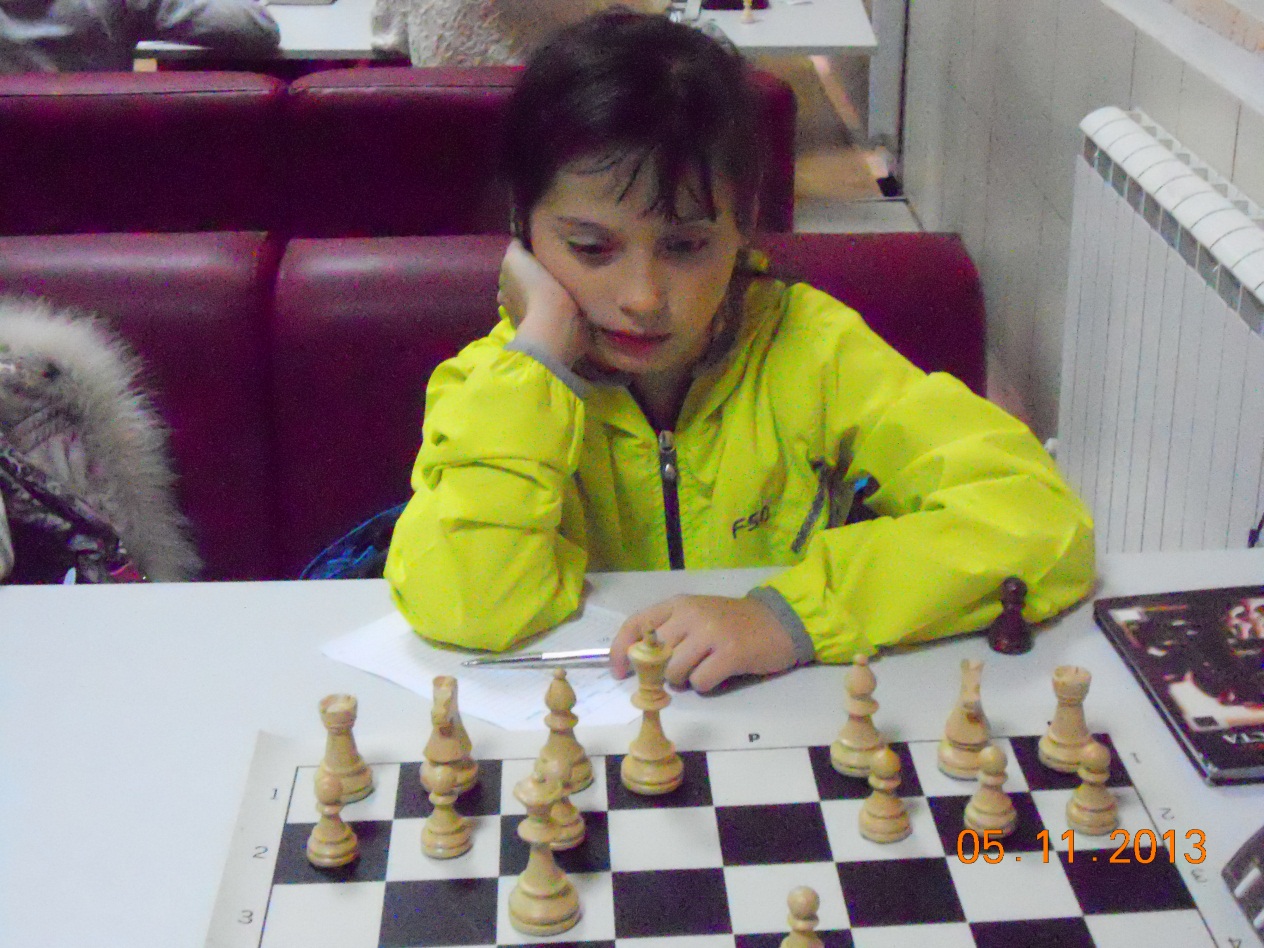 -превращение пешек;-сравнительная ценность фигур;-шах, мат, пат;-основные тактические приёмы;-постановка мата одинокому королю ферзём, ладьёй и линейный мат;-простейшие пешечные окончания.Руководитель кружка:тренер-преподаватель высшей  категории по шахматам  Артур Гамлетович Григорян.